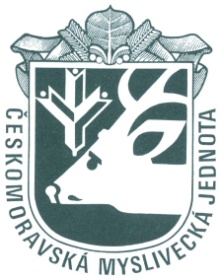 OKRESNÍ MYSLIVECKÝ SPOLEK PROSTĚJOVPod  Kosířem 16,  796 01  Prostějov, tel. 724 033 009P O Z V Á N K ANA ZASEDÁNÍ MR  OMS  PROSTĚJOVKterá se bude konat dne:  18. ledna 2022 ( jedná se o úterý a to z důvodu účasti Ing. Martina Ernsta, v pondělí  má  schůze v Němčicích)Stanovený začátek je  na: 16:00 hodMísto jednání:  zasedací místnost  OMS  Prostějov, Pod  Kosířem 16, 796 01  ProstějovProgram jednání:ZahájeníKontrola úkolů – usnesení od poslední MR Řešení situace Myslivecké komise a jednání s ORP Konice Příprava hodnocení trofejí a chovatelská přehlídkaVypsání výběrového řízení na prodej domu  (případně jiná varianta) Prodejní smlouva na odchovnu – zápis do katastru nemovitostíPřevod druhého patra  z kanceláře na bytRůzné – došlá poštaDiskuseUsneseníZávěrV Prostějově dne: 12. 1. 2022Jaroslav Mráček – předseda  OMS ProstějovJiří Procházka – místopředseda OMS a jednatel  OMS Prostějov